о направлении методических рекомендацийМинистерство образования Республики Башкортостан направляет методические рекомендации по планированию и информационному сопровождению мероприятий комплексного плана противодействия идеологии терроризма                              в Российской Федерации на 2019-2023 годы в субъектах Российской Федерации (письмо Министерства Просвещения Российской Федерации от 29 августа 2019 года № 06-920) для использования в работе.Приложение на 29 л. в 1 экз. Ахтареева Эльвира Маратовна, отдел воспитания и дополнительного образования, ведущий специалист-эксперт, 
+7(347) 218-03-56, ahtareeva.em@bashkortostan.ru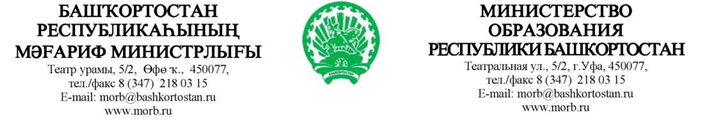 Исх. № 14-18/825__ от 3 сентября 2019 г.       №  _____________ от __________________Заместитель министра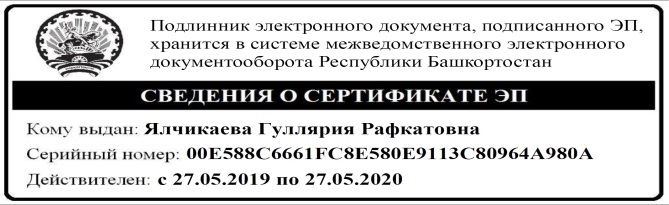             Г.Р. Ялчикаева